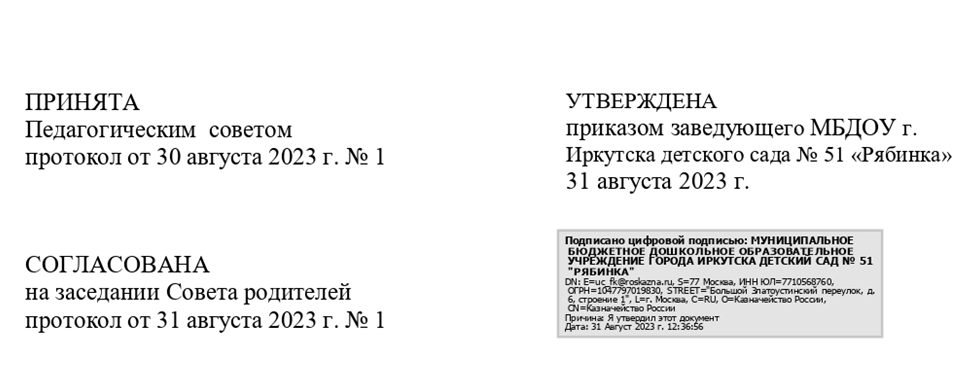 ПОЛОЖЕНИЕо педагогической диагностикеМуниципального бюджетного дошкольного образовательного учреждения города Иркутска детского сада № 51 «Рябинка»1.Общие положения.1.1. Положение о педагогической диагностике (далее – Положение) Муниципального бюджетного дошкольного образовательного учреждения города Иркутска детского сада № 51 «Рябинка» (далее – ДОУ) разработано в соответствии с Федеральным законом «Об образовании в Российской Федерации» от 29.12.2012 № 273-ФЗ, Федеральным  государственным образовательным стандартом дошкольного образования, утвержденным  приказом Министерства образования и науки Российской Федерации от 17.10.2013 № 1155, письмом Министерства образования и науки РФ от 27.01.2009 № 03-132 «О методических  рекомендациях по процедуре и содержанию психолого-педагогического обследования  детей старшего дошкольного возраста», Приказом Министерства просвещения РФ «Об  утверждении Федеральной государственной образовательной программы дошкольного  образования» от 25.11.2022 №1028. 1.2. Настоящее Положение определяет назначение, задачи, принципы, примерное содержание и формы педагогической диагностики. 1.3. Педагогическая диагностика (далее – диагностика) – это оценка индивидуального развития детей, связанная с оценкой эффективности педагогических действий и лежащая в  основе их дальнейшего планирования. 1.4. Диагностика осуществляется в соответствии с ФГОС ДО и Федеральнойобразовательной программой дошкольного образования. 1.5. Педагогическая диагностика достижений планируемых результатов направлена на изучение деятельностных умений ребенка, его интересов, предпочтений, склонностей,личностных особенностей, способов взаимодействия со взрослыми и сверстниками. Онапозволяет выявлять особенности и динамику развития ребенка, составлять на основе полученных данных индивидуальные образовательные маршруты освоения образовательной программы, своевременно вносить изменения в планирование, содержание и организацию образовательной деятельности.1.6. При необходимости используется психологическая диагностика развития детей (выявление и изучение индивидуально-психологических особенностей детей). Участие ребенка в психологической диагностике допускается только с согласия его родителей (законных представителей). 2. Цели и задачи диагностики.2.1. Цели педагогической диагностики, а также особенности ее проведения определяются требованиями ФГОС ДО. При реализации Программы может проводиться оценка индивидуального развития детей, которая осуществляется педагогом в рамках педагогической диагностики. 2.2. Результаты педагогической диагностики (мониторинга) могут использоваться исключительно для решения образовательных задач: индивидуализации образования (в том числе поддержки ребенка, построения его образовательной траектории или профессиональной коррекции особенностей его развития); оптимизации работы с группой детей.3. Организация диагностики.3.1. Диагностика проводится 2 раза в год. В группах раннего возрата осуществляется заполнение Листа адаптации.3.2. В процессе диагностики исследуются физические, интеллектуальные и личностные качества ребенка. 3.3. При проведении диагностики на начальном этапе учитывается адаптационный период пребывания ребенка в группе. 4. Порядок проведения диагностики.4.1. Диагностика осуществляется всеми педагогическими работниками ДОУ в пределахсвоей компетенции (воспитателями, музыкальным руководителем, инструктором по физической культуре, учителем-логопедом, учителе-дефектологом). 4.2. Педагогическая диагностика индивидуального развития детей проводится педагогом в произвольной форме на основе малоформализованных диагностических методов: наблюдения, свободных бесед с детьми, анализа продуктов детской деятельности (рисунков, работ по лепке, аппликации, построек, поделок и тому подобное), специальных диагностических ситуаций. При необходимости педагог может использовать специальные методики диагностики физического, коммуникативного, познавательного, речевого, художественно-эстетического развития.4.3. Основным методом педагогической диагностики является наблюдение. Ориентирами для наблюдения являются возрастные характеристики развития ребенка. Они выступают как обобщенные показатели возможных достижений детей на разных этапах дошкольного детства в соответствующих образовательных областях. Педагог наблюдает за поведением ребенка в деятельности (игровой, общении, познавательно-исследовательской, изобразительной, конструировании, двигательной), разных ситуациях (в режимных процессах, в группе и на прогулке, совместной и самостоятельной деятельности детей и других ситуациях). В процессе наблюдения педагог отмечает особенности проявленияребенком личностных качеств, деятельностных умений, интересов, предпочтений, фиксирует реакции на успехи и неудачи, поведение в конфликтных ситуациях и тому подобное.Наблюдая за поведением ребенка, педагог обращает внимание на частоту проявления каждого показателя, самостоятельность и инициативность ребенка в деятельности. Частота проявления указывает на периодичность и степень устойчивости показателя. Самостоятельность выполнения действия позволяет определить зону актуального и ближайшего развития ребенка. Инициативность свидетельствует о проявлении субъектности ребенка в деятельности и взаимодействии.Результаты наблюдения фиксируются, способ и форму их регистрации педагог выбирает самостоятельно. Оптимальной формой фиксации результатов наблюдения может  являться карта развития ребенка. Педагог может составить ее самостоятельно, отразив  показатели возрастного развития ребенка и критерии их оценивания. Фиксация данных  наблюдения позволит педагогу выявить и проанализировать динамику в развитии ребенка  на определенном возрастном этапе, а также скорректировать образовательную деятельность с учетом индивидуальных особенностей развития ребенка и его потребностей.Результаты наблюдения могут быть дополнены беседами с детьми в свободной форме, что позволяет выявить причины поступков, наличие интереса к определенному видудеятельности, уточнить знания о предметах и явлениях окружающей действительности и другое.4.4. Анализ продуктов детской деятельности может осуществляться на основе изучения материалов портфолио ребенка (рисунков, работ по аппликации, фотографий работ по лепке, построек, поделок и другого). Полученные в процессе анализа качественные характеристики существенно дополнят результаты наблюдения за продуктивной деятельностью детей (изобразительной, конструктивной, музыкальной и другой деятельностью).4.5. Педагогическая диагностика завершается анализом полученных данных, на основе которых педагог выстраивает взаимодействие с детьми, организует РППС, мотивирующую активную творческую деятельность обучающихся, составляет  индивидуальные  образовательные маршруты освоения образовательной Программы, осознанно и  целенаправленно проектирует образовательный процесс.4.6. При необходимости используется психологическая диагностика развития детей (выявление и изучение индивидуально-психологических особенностей детей, причин возникновения трудностей в освоении образовательной программы), которую проводят квалифицированные специалисты (педагоги-психологи). Участие ребенка в психологической диагностике допускается только с согласия его родителей (законных представителей). Результаты психологической диагностики могут использоваться для решения задач психологического сопровождения и оказания адресной психологической помощи